ARTICLES OF CANCELLATION OF A VIRGINIA LIMITED LIABILITY COMPANY INSTRUCTIONSSpecific InstructionsArticle I Name                                                                          Provide the name of the company exactly as it appears on record with the Commission.Article II Identification Number To obtain the company’s SCC ID number, visit https://cis.scc.virginia.gov, or contact the Clerk’s Office.Article III Effective DateThe certificate of organization’s effective date is the date the Commission accepted the articles of organization, or the delayed effective time and date stated in the articles of organization. Article IV Winding Up of AffairsThe company must wind up its affairs before filing these articles.  The company must pay and clear, or arrange to pay and clear, all its debts, liabilities, and obligations.  Then, it must distribute the remaining property and assets to its members.Article V Other InformationMembers may choose to include the reason for canceling the company.SignatureOne of the following officials with the right and power to manage the company’s business affairs must sign the articles:a manager or other selected person a member (e.g., an owner is a member), if there is no manager or other person selectedan organizer, if the entity began without managers or members and no members exista receiver, trustee, or other court-appointed fiduciary, if applicable Do not use the following titles:OwnerRegistered AgentAttorneyAuthorized PersonOfficerIf signing on behalf of a manager or member that is a business entity, also include the business entity’s name and the business entity’s relationship to the LLC.Include the signature, printed name, position title (e.g., manager or member), and date signed. Providing an entity phone number or email address allows for quicker communication if there is an issue with the filing.   Important InformationThe articles must be in the English language, typewritten or legibly printed in black, using the following guidelines:         Form LLC1050 (Rev. 09/21)Pursuant to § 13.1-1050 of the Code of Virginia, the undersigned, on behalf of the limited liability company named below, states as follows:Article I	The limited liability company’s name:                         	____________________________________________________________________________________ Article II	The LLC’s SCC ID Number: _____________________________________________________________ Article III	The LLC’s certificate of organization issued by the Commission was effective on: ___________________Article IV	The LLC has completed the winding up of its affairs. Article V	Other information the members determine to include (optional):________________________________________________________________________________________________________________________________________________________________________SignatureThe official signing this document has been delegated the right and power to manage the company’s business affairs and affirms the above statements are true.Filing RequirementsFiling RequirementsFiling RequirementsPay all fees and penalties before submitting these articles to the Commission. If these articles are filed with an effective date on or before the annual registration fee due date, payment of the registration fee for the current year is not required.Pay all fees and penalties before submitting these articles to the Commission. If these articles are filed with an effective date on or before the annual registration fee due date, payment of the registration fee for the current year is not required.Pay all fees and penalties before submitting these articles to the Commission. If these articles are filed with an effective date on or before the annual registration fee due date, payment of the registration fee for the current year is not required.Required FeesFiling Fee: $25.00Filing Fee: $25.00File Online TodayFile Online TodayPaper FilingVisit https://cis.scc.virginia.gov to file articles of cancellation of a Virginia Limited Liability Company in real time.Questions?Visit the CIS help page at https://scc.virginia.gov/pages/CIS-Help for how-to guides, answers to frequently asked questions, and helpful videos.Visit https://cis.scc.virginia.gov to file articles of cancellation of a Virginia Limited Liability Company in real time.Questions?Visit the CIS help page at https://scc.virginia.gov/pages/CIS-Help for how-to guides, answers to frequently asked questions, and helpful videos.Download from https://scc.virginia.gov/pages/Virginia-Limited-Liability-Companies complete, print, and mail or deliver to below address:State Corporation Commission     Courier Delivery AddressClerk’s Office                                     1300 E. Main St, 1st floorP.O. Box 1197                                   Richmond, VA 23219Richmond, VA 23218-1197Pay online with a credit card or eCheck. No additional processing fees apply for filing online.Pay online with a credit card or eCheck. No additional processing fees apply for filing online.Include a check payable to State Corporation Commission.  DO NOT SEND CASH.   use solid white papersize 8 1/2" x 11"one-sided no visible watermarks or background logosminimum 1.25" top margin and 0.75” all other sides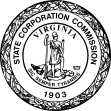 Form LLC1050(Rev. 09/21)                                                                                     State Corporation Commission Articles of Cancellation of a Virginia Limited Liability CompanySignatureDateTel. # (optional)Printed NameTitleEmail Address (optional)Business Tel. # (optional)Business Email Address (optional)Provide a name and mailing address for sending correspondence regarding the filing of this document (if left blank, correspondence will be sent to the registered agent at the registered office):Provide a name and mailing address for sending correspondence regarding the filing of this document (if left blank, correspondence will be sent to the registered agent at the registered office):NameAddressRequired Fee: $25.00